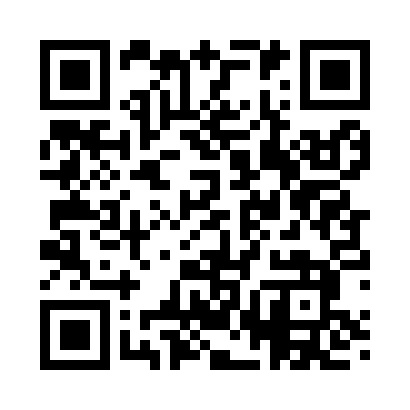 Prayer times for Wrightland, Arkansas, USAMon 1 Jul 2024 - Wed 31 Jul 2024High Latitude Method: Angle Based RulePrayer Calculation Method: Islamic Society of North AmericaAsar Calculation Method: ShafiPrayer times provided by https://www.salahtimes.comDateDayFajrSunriseDhuhrAsrMaghribIsha1Mon4:285:541:074:548:219:462Tue4:295:541:074:558:219:463Wed4:305:551:084:558:209:454Thu4:305:551:084:558:209:455Fri4:315:561:084:558:209:456Sat4:315:561:084:558:209:447Sun4:325:571:084:558:209:448Mon4:335:571:084:558:199:449Tue4:345:581:094:568:199:4310Wed4:345:581:094:568:199:4311Thu4:355:591:094:568:199:4212Fri4:366:001:094:568:189:4213Sat4:376:001:094:568:189:4114Sun4:386:011:094:568:179:4015Mon4:386:011:094:568:179:4016Tue4:396:021:094:568:169:3917Wed4:406:031:094:568:169:3818Thu4:416:031:104:568:159:3719Fri4:426:041:104:568:159:3720Sat4:436:051:104:568:149:3621Sun4:446:051:104:568:149:3522Mon4:456:061:104:568:139:3423Tue4:466:071:104:568:129:3324Wed4:476:081:104:568:129:3225Thu4:486:081:104:568:119:3126Fri4:496:091:104:568:109:3027Sat4:506:101:104:568:099:2928Sun4:516:101:104:558:099:2829Mon4:526:111:104:558:089:2730Tue4:536:121:104:558:079:2631Wed4:546:131:104:558:069:25